c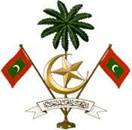 ކްރިމިނަލް ކޯޓުމާލެ،ދިވެހިރާއްޖެ ފުރައިގެން ދިއުމުގެ ހުއްދައަށްއެދި ހުށަހަޅާ ފޯމުއަޅުގަނޑު (ތާރީޚް) އިން (ތާރީޚް) އަށް ރަށުން ބޭރަށް ދާންބޭނުންވާތީ ފުރައިގެން ދިއުމުގެ ހުއްދަ ދެއްވުން އެދެމެވެ.ސޮއި:ނަން:ތާރީޚް:ފޯމު ހުށަހަޅަނީ:ދަޢުވާލިބޭ ފަރާތް                                        ދަޢުވާލިބޭ ފަރާތުގެ ވަކީލު ފުރައިގެން ދިއުމުގެ ހުއްދައަށް އެދޭ ފަރާތުގެ މަޢުލޫމާތުފުރައިގެން ދިއުމުގެ ހުއްދައަށް އެދޭ ފަރާތުގެ މަޢުލޫމާތުފުރިހަމަ ނަން: ދާއިމީ އެޑްރެސް: މިހާރުއުޅޭ އެޑްރެސް: އައި.ޑީ ކާޑު/ޕާސްޕޯޓު ނަންބަރު: އުފަން ތާރީޚް/އުމުރު:ގުޅޭނެ ނަންބަރު:ޤަޟިއްޔާ/ޤަޟިއްޔާތަކުގެ މަޢުލޫމާތުޤަޟިއްޔާ/ޤަޟިއްޔާތަކުގެ މަޢުލޫމާތުޤަޟިއްޔާ ނަންބަރު